Day, Date, Time, PlaceSome of New York State’s folklore is truly unbelievable.Some of its history is even more so.Sandy Schuman is a storyteller, musician, and educator. He tells stories about songs and song-writers, personal adventures, historical sagas, folk tales, and stories in the Jewish storytelling tradition. 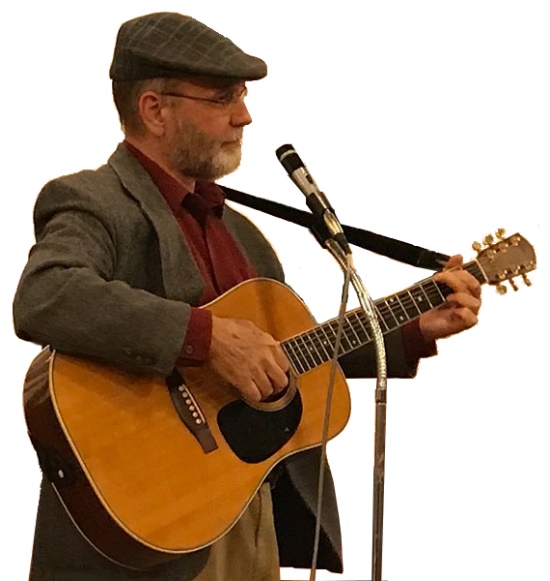 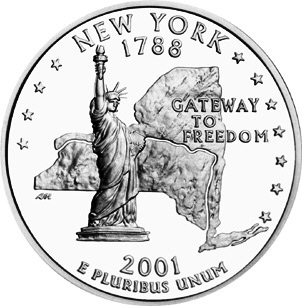 New York Tales:Tall & TrueHistory and Folklore of the Empire State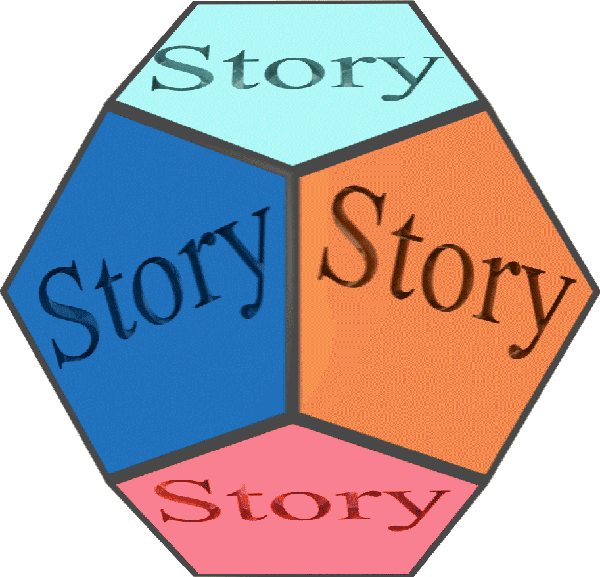 www.tothestory.comVenue logoSponsor logo